ΣΑΒΒΑΤΟ, 20/0606:00		ΜΑΖΙ ΤΟ ΣΑΒΒΑΤΟΚΥΡΙΑΚΟΕνημερωτική εκπομπή με τον Γιάννη Σκάλκο και τη Δέσποινα ΚακαλήΑναλύεται η επικαιρότητα με απευθείας συνδέσεις, συνεντεύξεις και ανταποκρίσεις. Ενημερωνόμαστε για ό,τι συμβαίνει στην πολιτική, την οικονομία, την καθημερινότητα, τον πολιτισμό και τον αθλητισμό09:00		ΕΠΙΛΟΓΕΣΕνημερωτική εκπομπή με τον Χρήστο Παγώνη και τη Νίνα ΚασιμάτηΝέες προτάσεις, διαφορετική ματιά, περισσότερες ΕΠΙΛΟΓΕΣ, έρχονται τα Σαββατοκύριακα στην ΕΡΤ1, με θέματα για την κοινωνία, την οικονομία, τον πολιτισμό. Ένα μεγάλο ταξίδι εκεί που οι άνθρωποι αγωνίζονται, οραματίζονται και δημιουργούν. ΕΠΙΛΟΓΕΣ για την πιο μεγάλη παρέα του Σαββατοκύριακου!Τη δική σας παρέα!12:00		ΕΙΔΗΣΕΙΣ – ΑΘΛΗΤΙΚΑ – ΚΑΙΡΟΣ13:00		ΕΠΤΑ (ΝΕΑ ΕΚΠΟΜΠΗ)Εβδομαδιαία πολιτική ανασκόπηση με τη Βάλια Πετούρη 14:00		ΠΟΠ ΜΑΓΕΙΡΙΚΗ «Πατάτες Κάτω Νευροκοπίου - Κελυφωτό φυστίκι Μεγάρων - Γραβιέρα Αγράφων» (ΝΕΑ ΕΚΠΟΜΠΗ)Εκπομπή μαγειρικής με τον Νικόλα Σακελλαρίου“Ο chef Νικόλας Σακελλαρίου, μαγειρεύει νοστιμιές με πατάτες Κάτω Νευροκοπίου, κελυφωτό φιστίκι Μεγάρων και Γραβιέρα Αγράφων. Μαζί του, η διατροφολόγος Αναστασία Δουλγέρη μάς μαθαίνει τα μυστικά της σωστής διατροφής.«ΠΟΠ Μαγειρική» Οι Θησαυροί της ελληνικής φύσης, κάθε Σάββατο και Κυριακή στο πιάτο μας, στην ΕΡΤ”15:00		ΕΙΔΗΣΕΙΣ – ΑΘΛΗΤΙΚΑ – ΚΑΙΡΟΣ16:00		ΙΣΤΟΡΙΕΣ ΜΟΔΑΣ «Τέχνη-Μόδα» (Α' Μέρος) (ΝΕΑ ΕΚΠΟΜΠΗ)Με την Κάτια Ζυγούλη“Σύγχρονοι Έλληνες καλλιτέχνες, θεωρητικοί και  σχεδιαστές μόδας ανακαλύπτουν τις διαφορές αλλά και τις κοινές τους αγάπες και εξηγούν στην Κάτια Ζυγούλη πως μόδα και τέχνη εκπορεύονται από ένα κοινό πάθος για την καταγραφή του παρόντος και τα ίχνη που αυτό αφήνει πάνω στο σώμα. Ανάμεσα στους καλεσμένους της εκπομπής εμφανίζονται:Η υπεύθυνη συντονισμού  του deste fashion collection Αλεξία Αντσακλή  και μιλά για το πρότζεκτ του Ιδρύματος ΔΕΣΤΕ, το οποίο ερευνά τα όρια ανάμεσα στην τέχνη και τον κόσμο της μόδας με μια συλλεκτική διαδικασία.Η ιστορικός τέχνης Νάντια Αργυροπούλου αναλύει το φαινόμενο της μόδας μέσα από τη σχέση του χρόνου, την τέχνη και τις δημιουργικές διαδικασίες απόλαυσης όλων όσων ασχολούνται με αυτά.Ο υπεύθυνος οπτικός πολιτισμού του Ιδρύματος Ωνάση και καλλιτεχνικός διευθυντής της Μπιενάλε της Αθήνας Poka Yio εξηγεί τις διασυνδέσεις της σύγχρονης τέχνης και της μόδας με νέα επιστημονικά πεδία.Η εικαστικός Ειρήνη Καραγιαννοπούλου μας συμπαρασύρει στο σύμπαν των ζωγραφικών παρεμβάσεων της σε γυναικεία περιοδικά μόδας.Ο designer Δημήτρης Ντάσσιος δηλώνει το ενδιαφέρον του να ανατρέχει στην ελληνική παράδοση για τη δημιουργία των σύγχρονων συλλογών του.Το σχεδιαστικό ντουέτο 2 plus one equals 2 παρουσιάζει τη συνεργασία του με την εικαστικό Μαριάννα Ιγνατάκη για τη δημιουργία της συλλογής τους με έμπνευση την Όπερα του Πεκίνου.”17:00		Η ΖΩΗ ΑΛΛΙΩΣ «Στην αγκαλιά της Αίγινας» (ΝΕΑ ΕΚΠΟΜΠΗ)Ένα προσωποκεντρικό ταξιδιωτικό ντοκιμαντέρ με την Ίνα Ταράντου“«Η ζωή δεν μετριέται από το πόσες ανάσες παίρνουμε, αλλά από τους ανθρώπους, τα μέρη και τις στιγμές που μας κόβουν την ανάσα».Η Ίνα Ταράντου ταξιδεύει στην Αίγινα και βλέπει τη «Ζωή αλλιώς». Η Αίγινα δεσπόζει στο Σαρωνικό και για πολλούς θεωρείται σχεδόν προάστιο της Αθήνας. Το νησί της Αφαίας – Αθηνάς, η γενέτειρα του Αριστοφάνη, η πόλη της Αίγινας που υπήρξε η πρώτη πρωτεύουσα της Ελλάδας, ο τόπος-καταφύγιο για ανθρώπους των Γραμμάτων και των Τεχνών, όλα αυτά μαζί συνυφασμένα με μια απλή καθημερινότητα κοντά στη φύση, υφαίνουν αυτό το ιδιαίτερο κομψοτέχνημα.Η Πηνελόπη έγινε η πρώτη ξεναγός μας για μια βόλτα στην αγορά, στο μανάβικο, στο ψαράδικο, στις ιστορίες της Νεκταρίας της καπετάνισσας που είναι το σήμα κατατεθέν στο νησί. Αλλά έγινε και η ξεναγός στη δική της ζωή, στη δική της Ζωή Αλλιώς, που τα τελευταία χρόνια έχει γεμίσει δημιουργικότητα και άφθονο καλό κρασί! Στο μαγαζί του Σκοτάδη ακούσαμε ιστορίες και γευτήκαμε τα πιάτα του και τη φιλοξενία του.Ο Γιάννης μας έβαλε από το πρώτο λεπτό στον ρυθμό του. Είναι αυτό που λέμε προκομμένος. Ένας άνθρωπος-ορχήστρα, που εκπέμπει κάθε στιγμή το πόσο αγαπάει αυτό που κάνει. Μοιάζει να είναι γεννημένος κτηνοτρόφος, αλλά και τυροκόμος, αγρότης, και ήδη πατέρας 3 αγοριών παρά τη δική του νεαρή ηλικία, που τα μυεί καθημερινά στις δικές του ιεροτελεστίες. Και ως προκομμένος και μερακλής, για να μας αποχαιρετίσει, μας έφτιαξε ένα υπέροχο γλυκό με γιαούρτι παραγωγής του, λευκή σοκολάτα και φιστίκι Αιγίνης, με φόντο την πιο όμορφη θέα του νησιού.Η  Γαλάνη Κρητικού και η υπέροχη αύρα της, μας μετέφεραν στην Αίγινα του τότε, όταν η καθημερινότητά της περιλάμβανε συναναστροφή με τον Μόραλη, τον Καζαντζάκη, τότε που οι Τέχνες, η κουλτούρα και η ζωή ήταν για κάποιους ανθρώπους συνώνυμα.Με τον 15χρονο Δημήτρη μπήκαμε στον ρυθμό ενός νεαρού, φιλόδοξου αλλά και πολύ προσγειωμένου πρωταθλητή που η θάλασσα και τα optimist έχουν γίνει η δεύτερη φύση του.Και με τον Κώστα Βαρώτσο μπήκαμε στον κόσμο ενός καλλιτέχνη, ανεβήκαμε στο δικό του παρατηρητήριο, στο δικό του καταφύγιο, στην αγκαλιά που έχει δημιουργήσει γι’ αυτόν και την τέχνη του. Μιλήσαμε για τη ζωή, για την τέχνη της ζωής, για τις θύελλες και την ηδονικότητα. Το να μπορείς να συντονιστείς με τη θετικότητα αλλά και την αρνητικότητα της κάθε μέρας. Να μπορείς να ζεις τη Ζωή σου Αλλιώς και έπειτα από κάθε καταστροφή, να βλέπεις τον ήλιο να ξαναβγαίνει.”18:00		ΕΙΔΗΣΕΙΣ – ΑΘΛΗΤΙΚΑ – ΚΑΙΡΟΣΚαι Δελτίο στη Νοηματική18:15		ΕΛΛΗΝΙΚΗ ΤΑΙΝΙΑ «Για μια τρύπια δραχμή»Έτος παραγωγής 1968«Ο κύριος Αλέκος, ένας αρκετά πλούσιος μετανάστης στην Αυστραλία, επιστρέφει ξαφνικά και δημιουργεί μεγάλη αναστάτωση στον ανιψιό του Παντελή, τον οποίο θεωρεί προκομμένο νέο και συνεπή οικογενειάρχη. Ο Παντελής κορόιδευε τον θείο του για πολλά χρόνια, λέγοντάς του ότι είναι παντρεμένος και με παιδί. Και τώρα τι γίνεται; Καθώς η κληρονομιά του θείου δεν είναι αμελητέα, ο πονηρός ανιψιός σκαρφίζεται το αδιανόητο. Ντύνει γυναίκα τον φίλο του Σταύρο, που είναι υπάλληλος σε μια κινηματογραφική αίθουσα, τον παρουσιάζει ως τη σύζυγό του και μύρια ευτράπελα ακολουθούν.»Παίζουν: Σταύρος Παράβας, Μίμης Φωτόπουλος, Κώστας Ρηγόπουλος, Κατερίνα Γιουλάκη, Κλεό Σκουλούδη, Μάκης Δεμίρης, Ματίνα Καρρά, Νάσος Κεδράκας, Θάνος Παπαδόπουλος, Αλέκος Ζαρταλούδης, Νίκος Τσουκαλάς, Γιάννης Μπουρνέλης, Παμφίλη Σαντοριναίου, Στάθης Χατζηπαυλής, Δημήτρης Κούκης, Βίκυ Παππά, Σωκράτης Κορρές, Νίκος Σπυριδωνάκος, Θόδωρος ΚεφαλόπουλοςΣενάριο: Κώστας ΚαραγιάννηςΜουσική: Γιώργος ΚατσαρόςΦωτογραφία: Βασίλης ΒασιλειάδηςΣκηνοθεσία: Κώστας Ανδρίτσος20:00		Η ΜΗΧΑΝΗ ΤΟΥ ΧΡΟΝΟΥ «Σαπφώ Νοταρά» (Ε)Με τον Χρίστο Βασιλόπουλο“Η Μηχανή του Χρόνου παρακολουθεί την πορεία της τόσο στο θέατρο όσο και στον κινηματογράφο, αλλά και τις καθημερινές της συνήθειες καθώς η Νοταρά υπήρξε ένας πολύ αντισυμβατικός και ιδιόρρυθμος άνθρωπος, που έκανε παρέα με ελάχιστους ανθρώπους, ενώ τον περισσότερο καιρό της άρεσε να μένει μόνη στο σπίτι της, στο οποίο δεν επέτρεπε να μπει σχεδόν κανείς. Η έρευνα φωτίζει την πρώτη περίοδο της ζωής της, στην Κρήτη όπου βρέθηκε εκεί μετά το θάνατο του έμπορου πατέρα της αλλά και μετέπειτα στην Αθήνα, όπου ήρθε για να σπουδάσει στην Εμπορική Σχολή. Τελικά όμως την κέρδισε το θέατρο, που για χάρη του δεν δίστασε να εγκαταλείψει τη σίγουρη δουλειά της στην τράπεζα. Η Σαπφώ, αν και δεν παντρεύτηκε ποτέ και δεν απέκτησε παιδιά, είχε δεχτεί δύο προτάσεις γάμου. Η μία ήταν από έναν εργοστασιάρχη στην Αλεξάνδρεια της Αιγύπτου και η άλλη από τον γνωστό εικαστικό Γιάννη Τσαρούχη, που παρέμεινε πιστός της φίλος μέχρι το τέλος. Ο Τσαρούχης υπήρξε ο μόνος άνθρωπος που πίστεψε και στο δραματικό της ταλέντο, δίνοντας της την ευκαιρία να παίξει πρωταγωνιστικό ρόλο σε τραγωδία, ενώ η Λαμπέτη στην τελευταία της συνέντευξη δικαιολογεί το θυμό και την οργή που αισθανόταν η Νοταρά για τους ανθρώπους του καλλιτεχνικού χώρου που δεν αναγνώρισαν ποτέ το ταλέντο της. Έφυγε από την ζωή με παράπονο, καθώς πίστευε ότι τις έδωσαν ελάχιστους πρωταγωνιστικούς ρόλους και οι περισσότεροι ήταν κωμικοί. Για πρώτη φορά παρουσιάζονται στην εκπομπή, άγνωστα ντοκουμέντα από το αρχείο της οικογένειας Νοταρά, όπως φωτογραφίες και σημειώματα.Στην εκπομπή μιλούν συνάδελφοι της όπως ο Γιάννης Βογιατζής, ο Γιώργος Πάντζας, η Μαρία Κωνσταντάρου, η Άννα Φόνσου, ο Σπύρος Μπιμπίλας, αλλά και στενοί της φίλοι όπως ο ποιητής Γιώργος Χρονάς, ο συγγραφέας Κώστας Παναγιωτόπουλος, ο συγγραφέας Γιώργος Μανιώτης, ο ποιητής Γιάννης Κοντός και ο δημοσιογράφος Αντώνης Πρέκας. ”21:00		ΚΕΝΤΡΙΚΟ ΔΕΛΤΙΟ ΕΙΔΗΣΕΩΝ – ΑΘΛΗΤΙΚΑ – ΚΑΙΡΟΣΜε τον Γιάννη Δάρρα22:00		ΣΤΑ ΤΡΑΓΟΥΔΙΑ ΛΕΜΕ ΝΑΙ «Αφιέρωμα στο Ρεμπέτικο» (ΝΕΑ ΕΚΠΟΜΠΗ)Μουσική εκπομπή με τη Ναταλία Δραγούμη και τον Μιχάλη Μαρίνο“Η εκπομπή «Στα τραγούδια λέμε ΝΑΙ» με τη Ναταλία Δραγούμη και τον Μιχάλη Μαρίνο, είναι αφιερωμένη στο ρεμπέτικο.Μια παρέα ερμηνευτών από άλλους μουσικούς χώρους, ανατρέπει με την εικόνα και εκπλήσσει με τον ήχο!Μαζί μας ο Ορφέας Περίδης, σε μια σπάνια εμφάνισή του, ακολουθεί ρεμπέτικους τόνους, καταθέτει την αλήθειά του και μας μιλά για τα σχέδιά του.Η Ρίτα Αντωνοπούλου μάς ξεσηκώνει με τη γεμάτη φωνή της, ενώ ο Κώστας Θωμαΐδης συνεχίζει τη ρεμπέτικη βραδιά με τη δική του, χαρακτηριστική χροιά.Ακόμη, μαζί μας η Γεωργία Νταγάκη, ο Σταύρος Σιόλας και ο Σπύρος Γραμμένος, τρεις υπέροχοι μουσικοί, οι οποίοι όχι μόνο ανταποκρίθηκαν στην … ρεμπέτικη πρόκληση, αλλά μας χάρισαν ξεχωριστές ερμηνείες.Στην παρέα μας, από τη θεατρική σκηνή στο πάλκο και οι ηθοποιοί, Παναγιώτα Βιτετζάκη, Μαριαλένα Ροζάκη και Κατερίνα Μαούτσου, σε μεγάλα κέφια.Τη ρεμπέτικη βραδιά συμπληρώνουν οι νεαροί συγγραφείς Κωνσταντία Σπυριάδου και Βαγγέλης Πετρινιώτης, οι οποίοι συνδύασαν τις σπουδές τους με την αγάπη τους στο μπουζούκι και το ρεμπέτικο τραγούδι.”01:30		ΕΛΛΗΝΙΚΗ ΤΑΙΝΙΑ «Διχασμός»Έτος παραγωγής: 1965«Σε ένα νησί του Αιγαίου οι σφουγγαράδες προετοιμάζονται για το επόμενο ταξίδι τους. Τα περισσότερα καΐκια ανήκουν στην αρχόντισσα του νησιού, η οποία τους εκμεταλλεύεται σκληρά, μέχρι που ένας απ’ τους σφουγγαράδες, ο Κωσταντής, εξεγείρεται κατά της άπληστης κι αυταρχικής γυναίκας. Όταν η αρχόντισσα μαθαίνει ότι η μικρότερη κόρη της Θάλεια είναι ερωτευμένη με τον φίλο του Κωσταντή, τον Γιωργή, το αναπάντεχο νέο δημιουργεί βαθιά ρήξη στο σπιτικό της, και η κατάσταση παίρνει δυσάρεστη τροπή, όταν η Θάλεια ομολογεί πως στην πραγματικότητα θέλει τον Κωσταντή. Αντιστέκεται σθεναρά στη θέληση της μάνας της, η οποία την αρραβωνιάζει με τον Γιωργή, και δεν διστάζει να κλεφτεί με τον αγαπημένο της. Έτσι οι δύο φίλοι έρχονται αντιμέτωποι, ενώ βγαίνουν μαχαίρια για να ξεπλυθεί η ατίμωση. Στο τέλος, οι δύο άντρες αλληλοσκοτώνονται μπροστά στα μάτια των νησιωτών αλλά και της άμοιρης Θάλειας, η οποία σπαράζει από οδύνη.»Παίζουν: Έλλη Φωτίου, Πέτρος Φυσσούν, Βαγγέλης Καζάν, Δέσπω Διαμαντίδου, Νίκος Ρίζος, Γιώργος Βελέντζας, Έλσα Ρίζου Σενάριο: Πάνος Κοντέλης – Ειρήνη ΒαρδουλάκηΣκηνοθεσία: Ερρίκος Ανδρέου03:00		ART WEEK «Μουσείο της Ακρόπολης, Δημήτρης Παντερμαλής - Χρήστος Χωμενίδης» (ΝΕΑ ΕΚΠΟΜΠΗ)Με τη Λένα Αρώνη“Το ΑRT WEEK πηγαίνει αυτήν την εβδομάδα στο Μουσείο της Ακρόπολης και γιορτάζει τα 11 χρόνια λειτουργίας του μαζί με τον σπουδαίο Διευθυντή του, καθηγητή Αρχαιολογίας στο Α.Π.Θ., Δημήτρη Παντερμαλή.Μιλούν για το τεράστιο στοίχημα που δόθηκε στην αρχή για τη δημιουργία του, τον πόλεμο που δέχθηκε, την παιδεία των Ελλήνων, τη σχέση τους με τον αρχαίο ελληνικό πολιτισμό, τις μέρες του lockdown, την αίσθηση του μουσείου χωρίς κόσμο, τα σχέδιά του για το μέλλον.Στη συνέχεια, η Λένα Αρώνη συναντάει τον χαρισματικό και βραβευμένο συγγραφέα Χρήστο Χωμενίδη, με αφορμή την κυκλοφορία του νέου του μυθιστορήματος, με τίτλο "Ο βασιλιάς της". Συζητούν για τον παρεξηγημένο ήρωα Μενέλαο, την ωραία Ελένη και το πώς γεννήθηκε η ιδέα αυτού του βιβλίου. Περί έρωτα, σχέσεων, ψυχογραφήματος νεοέλληνα. Μέσα σε όλα, ο Χρήστος Χωμενίδης απαντάει και στο ερώτημα αν θα ασχοληθεί με την πολιτική.”---------------------------------------------------------------------------------------------------------------------------04:00		Η ΜΗΧΑΝΗ ΤΟΥ ΧΡΟΝΟΥ «Σαπφώ Νοταρά» (Ε)05:00		ΙΣΤΟΡΙΕΣ ΜΟΔΑΣ «Τέχνη-Μόδα» (Α' Μέρος) ΝΕΑ ΕΚΠΟΜΠΗ05:45		ΠΟΠ ΜΑΓΕΙΡΙΚΗ «Πατάτες Κάτω Νευροκοπίου - Κελυφωτό φυστίκι Μεγάρων - Γραβιέρα Αγράφων» (ΝΕΑ ΕΚΠΟΜΠΗ)06:30		Η ΖΩΗ ΑΛΛΙΩΣ «Στην αγκαλιά της Αίγινας» (ΝΕΑ ΕΚΠΟΜΠΗ)07:30		ΣΑΝ ΣΗΜΕΡΑ ΤΟΝ 20Ο ΑΙΩΝΑΚΥΡΙΑΚΗ, 21/0608:00		ΘΕΙΑ ΛΕΙΤΟΥΡΓΙΑ Απευθείας μετάδοση από τον Καθεδρικό Ιερό Ναό Αθηνών10:30		ΦΩΤΕΙΝΑ ΜΟΝΟΠΑΤΙΑ «Τα μοναστήρια της Εύβοιας» (Ε)“Σε απόσταση περίπου 2 ωρών από τη Χαλκίδα, πολύ κοντά στις Ροβιές Ευβοίας, βρίσκεται το Μοναστήρι του Οσίου Δαβίδ του Γέροντος. Κτίσθηκε γύρω στο 1535 από τον Όσιο Δαβίδ. Στο πέρασμα του χρόνου, το Μοναστήρι πέρασε αλλεπάλληλες καταστροφές και λεηλασίες από πειρατές, ληστές και όλους τους κατακτητές, που πάτησαν αυτόν τον τόπο.Στα χρόνια του Βυζαντίου, η Μονή είχε τιμηθεί με αυτοκρατορικούς τίτλους, οι οποίοι καταστράφηκαν κατά την πυρπόλησή της, το 1824 από τους Τούρκους, ως εκδίκηση για τη συμμετοχή των μοναχών της, στον ξεσηκωμό του 1821.Ο επισκέπτης – προσκυνητής της Μονής, μπορεί να προσκυνήσει την κάρα του Οσίου Δαβίδ, αλλά και να δει το κελάκι του Αγ. Ιακώβου, του γέροντα που έζησε στη Μονή, 40 περίπου χρόνια, ακολουθώντας τους ασκητικούς αγώνες του Οσίου Δαβίδ.Ένα ακόμη σημαντικό προσκύνημα της Ορθοδοξίας βρίσκεται στο Προκόπι της Ευβοίας.Είναι ο Ναός του Αγίου Ιωάννη του Ρώσσου. Στο ναό αυτό, φυλάσσεται σε λάρνακα το ολόσωμο και άφθαρτο σκήνωμα του Αγίου Ιωάννη. Το ιερό λείψανο, φυλασσόταν στο ναό του Αγ. Βασιλείου στο Προκόπι της Καππαδοκίας.Κατά την ανταλλαγή των πληθυσμών, Ελλάδας – Τουρκίας το 1924, οι χριστιανοί κάτοικοι του Προκοπίου πήραν μαζί τους το σκήνωμα και το μετέφεραν στο Νέο Προκόπι στην Εύβοια, όπου έμελλε να γίνει η νέα τους πατρίδα.Πρόσωπα /Ιδιότητες (Με σειρά εμφάνισης):1. Αρχιμανδρίτης Γαβριήλ (Ηγούμενος Ιεράς Μονής Οσίου Δαβίδ)2. Πατήρ Ευκλείδης Τζέλλος (Ι. Μητρόπολη Θεσσαλιώτιδος και Φαναριοφαρσάλων)3. πατήρ Νικόλαος Βερνέζος (Προϊστάμενος Ι.Ν. Οσίου Ιωάννου του Ρώσσου)”11:30		ΜΕ ΑΡΕΤΗ ΚΑΙ ΤΟΛΜΗΕκπομπή των Ενόπλων Δυνάμεων12:00		ΕΙΔΗΣΕΙΣ – ΑΘΛΗΤΙΚΑ – ΚΑΙΡΟΣ13:00		ΤΟ ΑΛΑΤΙ ΤΗΣ ΓΗΣ «Πέντε μουσικές παρέες για την Παγκόσμια Ημέρα Μουσικής!» (ΝΕΑ ΕΚΠΟΜΠΗ)21 Ιουνίου: Παγκόσμια Ημέρα ΜουσικήςΕκπομπή για την ελληνική μουσική παράδοση υπό την επιμέλεια του Λάμπρου Λιάβα“Ο Λάμπρος Λιάβας και το «Αλάτι της Γης» τιμούν την Παγκόσμια Ημέρα Μουσικής, προσκαλώντας ομάδες που αποτελούνται από ταλαντούχους νέους μουσικούς. Πρόκειται για μικρά μουσικά σχήματα (κυρίως τρίο), που με πολλή αγάπη και γνώση εμπνέονται, ερευνούν και προβάλλουν στο σήμερα διάφορες πτυχές από τη μουσική μας παράδοση: δημοτική, ρεμπέτικη, λαϊκή, ακόμη και καντάδες!Πέντε εξαιρετικές μουσικές παρέες εκπροσωπούν τις νεότερες γενιές των μουσικών, που διακρίνονται για τις συστηματικές σπουδές, το ανήσυχο ερευνητικό πνεύμα, την υπέρβαση στα στεγανά ανάμεσα στα μουσικά είδη, καθώς και για την πολύπλευρη παρουσία τους στα μουσικά πράγματα.Στην εκπομπή μιλούν για την πορεία και τις αισθητικές τους επιλογές, καθώς και για τα προβλήματα που αντιμετωπίζουν αυτή την τόσο δύσκολη περίοδο.Συμμετέχουν τα μουσικά σχήματα: «Μπαμ Τρίο»: Χαρούλα Τσαλπαρά (ακορντεόν-πιάνο-τραγούδι), Θεοδώρα Αθανασίου (κιθάρα-τραγούδι), Γλαύκος Σμαριανάκης (βιολί-τραγούδι). «Sabi Trio»: Χαρούλα Τσαλπαρά (ακορντεόν-πιάνο-τραγούδι), Ελένη Χαρταλάμη (τραγούδι-σαντούρι-κρουστά), Κωστής Κωστάκης (κιθάρα-τραγούδι).«Τρίο Κατάρα»: Παναγιώτης Διαμάντης, Σωτήρης Λέτσιος, Κωστής Κωστάκης (κιθάρα-τραγούδι).«Αγκουρέτο Ensemble»: Θεοδώρα Αθανασίου (λάφτα-κιθάρα-τραγούδι), Αλέξανδρος Κεντρής (μπουλγαρί-μπουζούκι-τραγούδι).«Santa Bella – Σαν ταμπέλα»: Φάνης Ζαχόπουλος (κιθάρα-τραγούδι), Ελένη Ζαχοπούλου (τραγούδι), Γιώργος Κοντοχριστόπουλος (μπουζούκι).”15:00		ΕΙΔΗΣΕΙΣ – ΑΘΛΗΤΙΚΑ – ΚΑΙΡΟΣ16:00		ΠΡΟΣΩΠΙΚΑ «Μακάρι να’ χα δυο καρδιές μες τη ζωή την ψεύτρα» (Β’ Μέρος) (ΝΕΑ ΕΚΠΟΜΠΗ)Αφιέρωμα στην Ευτυχία ΠαπαγιαννοπούλουΜε την Έλενα Κατρίτση“«Αυτή η γυναίκα είχε μια γενναιότητα. Ήταν παλικάρι», λέει για την Ευτυχία Παπαγιαννοπούλου ο Λευτέρης Παπαδόπουλος, με αφορμή την αντίδρασή της όταν πρωτοάκουσε την «Άπονη ζωή». Τότε, είχε πει ότι μετά απ’ αυτό το τραγούδι, εκείνη δεν θα ξαναέγραφε. Ο σπουδαίος δημοσιογράφος, συγγραφέας και στιχουργός, αφηγείται στην Έλενα Κατρίτση τη γνωριμία τους και αποκαλύπτει άγνωστα περιστατικά της ζωής της αλλά και πώς η Ευτυχία πουλούσε τους στίχους της.Η ηθοποιός Νένα Μεντή, η οποία ερμήνευσε συγκλονιστικά την Ευτυχία στο θέατρο για περισσότερα από 7 χρόνια, μιλά για τα στοιχεία της προσωπικότητας της μεγάλης στιχουργού που τη γοήτευσαν: «Η αμεσότητα και η ειλικρίνειά της. Δεν υπήρχε περίπτωση να σκεφτεί κάτι η Ευτυχία και να μην το πει, όσο σκληρό και αν ήταν. Θα μπορούσε να είναι γιαγιά μου. Της γιαγιάς μου δεν της έμοιασα καθόλου, στην Ευτυχία έμοιασα».Η Ευτυχία Παπαγιαννοπούλου ποτέ δεν μπήκε σε καλούπια. Λίγο στην αρχή μόνο προσπάθησε. Μετά κατάλαβε πόσο μάταιο ήταν. Ίσως γιατί πάντα ήξερε βαθιά μέσα της ότι έμοιαζε με αερικό. Ότι είχε Τσιγγάνα ψυχή και καρδιά λιονταριού. Μακάρι να’ χε δυο καρδιές μες τη ζωή την ψεύτρα, η μια να λιώνει στις φωτιές κι η άλλη νά’ ναι πέτρα… Ο σημαντικός συνθέτης, Χρήστος Νικολόπουλος, που έχει στην κατοχή του ανέκδοτους στίχους της Ευτυχίας, θυμάται τη δική του συνάντηση μαζί της. Ο συνθέτης Κώστας Καλδάρας, γιος του αείμνηστου Απόστολου, μιλά για τις ώρες που περνούσε στο σπίτι της ενώ ο πατέρας του έγραφε μαζί της μεγάλες επιτυχίες, όπως η «Φαντασία». «Για πολλά χρόνια δεν ενδιαφερόταν να φαίνεται το όνομά της, μέχρι που ο Καλδάρας της είπε: Γιατί να παίρνεις 100 και 200 δραχμές; Να υπογράφεις για τα δικαιώματα! Τότε το μεροκάματο ήταν 19 δραχμές. Αν πούλαγε 5 τραγούδια, έπαιρνε έναν ωραίο μισθό», λέει ο ερευνητής και μελετητής της μουσικής Παναγιώτης Κουνάδης.Για τον τεράστιο πόνο που προκάλεσε στην Ευτυχία ο χαμός της κόρης της, Μαίρης, μιλά η βαφτιστήρα του Γιώργου Παπαγιαννόπουλου, γνωστή ψυχολόγος, Χριστίνα Αντωνοπούλου. Ο εγγονός της, Αλέξης Πολυζωγόπουλος, πιστεύει ότι «η Ευτυχία έζησε όπως ήθελε. Πάντα όρθια και με φοβερή δύναμη» και αναρωτιέται «αν δεν είχε ανάγκη τα χρήματα, λόγω του πάθους για τα χαρτιά, θα έγραφε αυτά τα τραγούδια;».Η Ευτυχία, που την ονόμασαν έτσι για να είναι γεμάτη από ευτυχία η ζωή της και όσων την αγαπούσαν, έπαιξε τη ζωή της στα χαρτιά. Μα το παιχνίδι ήταν με σημαδεμένη τράπουλα. Κι εκείνη γνώριζε καλά ποιο χαρτί θα τραβούσε στο τέλος…” 17:00		ΑΥΤΟΣ ΚΑΙ Ο ΑΛΛΟΣ «Τι γυρεύει η ωραία Ελένη στην ΕΡΤ;» (Ε) Ψυχαγωγική εκπομπή με τον Θοδωρή Βαμβακάρη και τον Τάκη Γιαννούτσο“ «Αυτός και ο άλλος», ο Θοδωρής Βαμβακάρης και ο Τάκης Γιαννούτσος, υποδέχονται την Ελένη Ράντου. Η δημοφιλής ηθοποιός, στην πρώτη έξοδό της μετά την καραντίνα, μιλά γι’ αυτά που την ενόχλησαν, αλλά και για όσα έμαθε την περίοδο του εγκλεισμού, κάνει μια ανοιχτή κουβέντα για τις σχέσεις με τον Θοδωρή και τον Τάκη και εξηγεί γιατί όταν βλέπει ξανά και ξανά τον εαυτό της σε επανάληψη αλλάζει κανάλι στα… δύο δευτερόλεπτα. Δεν παραλείπει να μας επισημάνει τι την ενοχλεί στη σημερινή τηλεόραση  -στην οποία δηλώνει έτοιμη να επιστρέψει την επόμενη σεζόν– ενώ αποκαλύπτει το μήνυμα που της έστειλε ο Γούντι Άλεν, όταν διάβασε τη διασκευή του έργου του («Βlue Jasmine») από εκείνη. ”17:40		ΣΑΝ ΣΗΜΕΡΑ ΤΟΝ 20Ο ΑΙΩΝΑ18:00		ΕΙΔΗΣΕΙΣ – ΑΘΛΗΤΙΚΑ – ΚΑΙΡΟΣΚαι Δελτίο στη Νοηματική18:15		Η ΜΗΧΑΝΗ ΤΟΥ ΧΡΟΝΟΥ «Ρένα Βλαχοπούλου» (Ε)Με τον Χρίστο Βασιλόπουλο“Η Ρένα Βλαχοπούλου στη «Μηχανή του χρόνου». Η άγνωστη ζωή της κοπέλας που ξεκίνησε από τα καντούνια της Κέρκυρας για να πρωταγωνιστήσει στις μεγαλύτερες ταινίες της χρυσής εποχής του ελληνικού κινηματογράφου.Η ιστορία της μοιάζει με παραμύθι αλλά ξεκίνησε σαν εφιάλτης. Οι γονείς της σκοτώθηκαν στους βομβαρδισμούς της Κέρκυρας, ενώ πρώτα είχαν ζήσει έναν έρωτα κόντρα στα αυστηρά ήθη της εποχής. Ο πατέρας της ήταν Κόντες που έχασε τον τίτλο για να παντρευτεί την μαγείρισσα του σπιτιού με την οποία γέννησε εννιά παιδιά. Η Ρένα ήταν το πέμπτο παιδί της οικογένειας. Η Βλαχοπούλου, εξίσου ανατρεπτική στην προσωπική της ζωή, έκανε τρεις γάμους. Ο πρώτος, με ποδοσφαιριστή της ΑΕΚ, ο δεύτερος με γόνο μεγάλης τραπεζικής οικογένειας ενώ ο τρίτος της σύζυγος, την συντρόφευσε μέχρι το τέλος της ζωής της. Ιδιαίτερα γοητευτική παρουσία, η Βλαχοπούλου κέρδισε ακόμα και την καρδιά του Σάχη της Περσίας, πριν ακόμα αυτός γνωρίσει τη Σοράγια.Το κοινό τη λάτρεψε αλλά παρέμεινε πάντα προσιτή. Υπέγραφε αυτόγραφα με την ίδια ευκολία και ευχαρίστηση που καθάριζε το πεζοδρόμιο του σπιτιού της και τα καμαρίνια του θεάτρου. Λάτρευε το ψάρεμα, τη μαγειρική και το χαρτάκι με τους φίλους της. Είχε μόνο έναν καημό, ότι δεν απέκτησε παιδιά αφού έκανε πολλές εκτρώσεις. Ο Γιάννης Δαλιανίδης στην τελευταία τηλεοπτική του συνέντευξη, μας αποκαλύπτει παρασκήνια από τα γυρίσματα των ταινιών, στις οποίες πρωταγωνίστησε η Ρένα Βλαχοπούλου. Μαζί του, ο Κώστας Βουτσάς, ο Δημήτρης Καλλιβωκάς, ο Μίμης Πλέσσας, ο Φώτης Μεταξόπουλος και πολλοί ακόμα φίλοι και συνεργάτες της, θυμούνται περιστατικά από τη ζωή της γυναίκας που κατέκτησε τον ελληνικό κινηματογράφο όταν πια είχε περάσει τα 40! Ήταν μία κινηματογραφική ανακάλυψη του αείμνηστου Γιάννη Δαλιανίδη.”	19:30-21:30	 SUPERLEAGUE  | ΞΑΝΘΗ - ΠΑΝΑΙΤΩΛΙΚΟΣ (Play out - 3η αγωνιστική) (Ζ)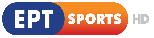 21:30		ΑΝΑΖΗΤΩΝΤΑΣ ΤΗ ΧΑΜΕΝΗ ΕΙΚΟΝΑ «Μάνος Χατζηδάκις»21 Ιουνίου: Παγκόσμια Ημέρα Μουσικής“Ο Μάνος Χατζιδάκις μιλάει για το καφενείο «Βυζάντιον» και το πατάρι του Λουμίδη, για τον Κουρτ Βάιλ και την όπερα, καθώς και για τη μουσική στον κινηματογράφο.Ο μεγάλος Έλληνας συνθέτης μιλάει για τα καφενεία που έγιναν στέκια μιας παρέας, που όλα τα μέλη της σημάδεψαν την ελληνική Τέχνη. «Μέλη» της παρέας που σύχναζε στο «Βυζάντιον» και στο πατάρι του Λουμίδη, ήταν ο Οδυσσέας Ελύτης, ο Νίκος Γκάτσος, ο Κάρολος Κουν, ο Γιάννης Τσαρούχης και ο Μάνος Χατζιδάκις.Επίσης, η εκπομπή περιλαμβάνει εκτενή αποσπάσματα από τις πρόβες με την ορχήστρα και τους τραγουδιστές της Λυρικής Σκηνής, τον Δεκέμβριο του 1977, για το ανέβασμα της όπερας των Κουρτ Βάιλ - Μπέρτολτ Μπρεχτ, «Μαχάγκονι», σε σκηνοθεσία Μ. Βολανάκη.Παράλληλα, ο Μάνος Χατζιδάκις δίνει συνέντευξη σχετικά με το έργο αυτό και αναφέρεται στη μουσική του Κουρτ Βάιλ.Τέλος, παρουσιάζονται αποσπάσματα από συνέντευξη του Μάνου Χατζιδάκι σε στούντιο παραγωγής, κατά την οποία μιλάει για τη σημασία της μουσικής στον κινηματογράφο, τους συνθέτες που εκείνος θαυμάζει, τη συγγένεια της δουλειάς του για τον κινηματογράφο με εκείνη του Νίνο Ρότα και την πρώτη του δουλειά για τον κινηματογράφο στην ταινία «Αδούλωτοι σκλάβοι».”22:00		ΑΘΛΗΤΙΚΗ ΚΥΡΙΑΚΗ  Η ιστορική εκπομπή της ΕΡΤ, «Αθλητική Κυριακή» δίνει ακόμα ένα ραντεβού με τους Έλληνες φιλάθλουςΜε τους Γιώργο Λυκουρόπουλο και Περικλή Μακρή00:00		ΕΙΔΗΣΕΙΣ – ΑΘΛΗΤΙΚΑ – ΚΑΙΡΟΣ00:15		ΕΛΛΗΝΙΚΗ ΤΑΙΝΙΑ «Αν έχεις τύχη»Έτος παραγωγής: 1964«Ο Τέλης, ένας φτωχός αλλά αξιοπρεπής καθηγητής, που έχει παραιτηθεί από τη δουλειά του, βρίσκει στο δρόμο ένα λαχείο που έχει κερδίσει τον πρώτο αριθμό. Η ζωή του έπειτα απ’ αυτή την ανακάλυψη αλλάζει ριζικά. Το λαχείο ανήκει σε μια κοπέλα, τη Μάργκι, αλλά ο θείος της προσπαθεί να τον χρησιμοποιήσει με σκοπό να καταχραστεί το τυχερό λαχείο της ανιψιάς του. Ο θείος χρησιμοποιεί κάθε δυνατό μέσο για να πετύχει το σκοπό του, αλλά ο Τέλης καταφέρνει πάντα να διαφεύγει. Με τη συνδρομή ενός πρώην συναδέλφου του, του Αλέκου, κατορθώνει να ανατρέψει όλες τις πλεκτάνες του Φωκίωνα και τελικά να παντρευτεί τη Μάργκι.»Παίζουν: Δημήτρης Παπαμιχαήλ, Λίλιαν Μηνιάτη, Διονύσης Παπαγιαννόπουλος, Χρήστος Τσαγανέας, Νίκος Ρίζος, Γιάννης Φέρμης, Περικλής Χριστοφορίδης, Σούλη Σαμπάχ, Νίκος Φέρμας, Σαπφώ Νοταρά, Μαργαρίτα Αθανασίου, Άρης Μαλλιαγρός, Ζαννίνο, Δέσποινα Στυλιανοπούλου, Γιώργος Βρασιβανόπουλος, Ερρίκος Κονταρίνης, Δημήτρης Κούκης, Πάνος Νικολακόπουλος, Δημήτρης Νικολαΐδης, Δημήτρης ΤσουράπηςΣενάριο: Νίκος ΤσιφόροςΜουσική επιμέλεια: Γιώργος Κατσαρός,Διεύθυνση φωτογραφίας: Συράκος ΔανάληςΣκηνικά: Γιώργος ΣτεργίουΣκηνοθεσία: Γιώργος Πετρίδης---------------------------------------------------------------------------------------------------------------------------02:00		ΠΡΟΣΩΠΙΚΑ «Μακάρι να’ χα δυο καρδιές μες τη ζωή την ψεύτρα» (Β’ Μέρος) (ΝΕΑ ΕΚΠΟΜΠΗ)Αφιέρωμα στην Ευτυχία Παπαγιαννοπούλου03:00		ΕΛΛΗΝΙΚΗ ΤΑΙΝΙΑ «Ησαΐα χόρευε»Κωμωδία παραγωγής: 1966«Το γραφείο συνοικεσίων των Ησαΐα και Ανάργυρου έχει μεγάλες αναδουλειές και τα πράγματα βρίσκονται σε μεγάλο αδιέξοδο. Ωστόσο, η καταφερτζού γυναίκα του Ησαΐα, η Καλλιρρόη, αναλαμβάνει να τους βοηθήσει κι αρχίζει τα κηρύγματα υπέρ του γάμου (και του γραφείου τους), σε κομμωτήρια, γήπεδα, πλαζ κ.λπ. Οι προσπάθειές της αποδίδουν καρπούς και οι δουλειές προχωρούν και πάλι, προς μεγάλη ικανοποίηση όλων. Κάποια μέρα, όμως, η κόρη του Ησαΐα ομολογεί στον πατέρα της ότι είναι ερωτευμένη μ’ έναν πολύ πλούσιο νέο, ο οποίος θα έρθει σπίτι τους. Πρέπει να φερθούν αναλόγως, γιατί του έχει πει πως είναι κόρη εκατομμυριούχου. Ο Ησαΐας, μες στην καλή χαρά, και προκειμένου να ανταποκριθεί στην κατάσταση, ενεχυριάζει τα πάντα. Το ίδιο κάνει και ο πατέρας του νέου, που επίσης είναι φτωχός και αναγκάζεται να πουλήσει το αμπέλι του…»Σκηνοθεσία: Κώστας ΑσημακόπουλοςΣυγγραφέας: Φαίδων ΒαλσαμάκηςΣενάριο: Κώστας ΑσημακόπουλοςΔιεύθυνση φωτογραφίας: Βαγγέλης ΚαραμανίδηςΜουσική: Ανδρέας ΧατζηαποστόλουΠαίζουν: Βασίλης Αυλωνίτης, Γεωργία Βασιλειάδου, Γιάννης Γκιωνάκης, Τάκης Μηλιάδης, Βασιλάκης Καΐλας, Αγγέλα Γιουράντη, Γιάννης Φέρμης,Τούλα Δημητρίου, Ταϋγέτη, Μανώλης Παπαγιαννάκης, Κώστας Παπαχρήστος, Πάρις Πάππης, Κώστας Μεντής, Άννα Σταυρίδου04:20		ΠΟΠ ΜΑΓΕΙΡΙΚΗ «Τσακώνικη μελιτζάνα Λεωνιδίου - Σφέλα - Γραβιέρα Νάξου» (ΝΕΑ ΕΚΠΟΜΠΗ)“Ο chef Νικόλας Σακελλαρίου μάς μαγειρεύει με τα καλύτερα ΠΟΠ προϊόντα. Η τσακώνικη μελιτζάνα Λεωνιδίου, η Σφέλα και η γραβιέρα Νάξου έχουν την τιμητική τους! Μαζί του, ο παραγωγός Σφέλας Ηλίας Πετρόπουλος και ο διατροφολόγος Κωνσταντίνος Μπακόπουλος μας μαθαίνουν όλα όσα θέλουμε να ξέρουμε για τα πιστοποιημένα Ελληνικά προϊόντα.«ΠΟΠ Μαγειρική» Οι Θησαυροί της ελληνικής φύσης, κάθε Σάββατο και Κυριακή στο πιάτο μας, στην ΕΡΤ.”05:10		ΣΑΝ ΣΗΜΕΡΑ ΤΟΝ 20Ο ΑΙΩΝΑΔΕΥΤΕΡΑ, 22/06 05:30		… ΑΠΟ ΤΙΣ ΕΞΙ Ενημερωτική εκπομπή με τους Δημήτρη Κοτταρίδη και Γιάννη ΠιτταράΜε μια δυναμική δημοσιογραφική ομάδα, με ζωντανές συνδέσεις από τους τόπους όπου εξελίσσονται τα γεγονότα, με αξιοποίηση του δικτύου ανταποκριτών της ΕΡΤ στην Ελλάδα και στον κόσμο, η εκπομπή θα παρουσιάζει όλη την ειδησεογραφία, με την εγκυρότητα και την αξιοπιστία της ΕΡΤ.Πολιτική, οικονομία, κοινωνία, διεθνείς εξελίξεις, αθλητισμός, χρηστικές ειδήσεις, κάθε τι που συμβαίνει στην Αθήνα, τη Θεσσαλονίκη και την Περιφέρεια – ό,τι αφορά στην καθημερινότητα του πολίτη θα βρίσκεται στο επίκεντρο της εκπομπής, κάθε μέρα.10:00		ΕΙΔΗΣΕΙΣ – ΑΘΛΗΤΙΚΑ – ΚΑΙΡΟΣ10:15		ΕΠΙΚΟΙΝΩΝΙΑΕνημερωτική εκπομπή με τη Μάριον ΜιχελιδάκηΚεντρικό ρόλο στην εκπομπή έχει πάντα η επικαιρότητα, δίνοντας όμως έμφαση στα θέματα που αφορούν την καθημερινότητα των πολιτών. Η δημοσιογραφική ομάδα επιμελείται ρεπορτάζ – «φακέλους» για την υγεία, την παιδεία, τη διατροφή, την καινοτομία, το περιβάλλον και τον πολιτισμό, ενώ παρουσιάζει και προσωπικές ιστορίες -γνωστών και αγνώστων στο κοινό- σημαντικών ανθρώπων12:00		ΕΙΔΗΣΕΙΣ – ΑΘΛΗΤΙΚΑ – ΚΑΙΡΟΣ13:00		ΣΥΝΔΕΣΕΙΣ Ενημερωτική εκπομπή με τους Κώστα Λασκαράτο, Χρύσα Παπασταύρου και Κώστα ΠαπαχλιμίντζοΚάθε μεσημέρι στις 13:00 και για δύο ώρες ο Κώστας Λασκαράτος, η Χρύσα Παπασταύρου και ο Κώστας Παπαχλιμίντζος κάνουν «Συνδέσεις» με όλο το δίκτυο των δημοσιογράφων της ΕΡΤ εντός και εκτός Ελλάδος, προβάλλοντας κάθε είδηση που επηρεάζει τη ζωή μας15:00		ΕΙΔΗΣΕΙΣ – ΑΘΛΗΤΙΚΑ – ΚΑΙΡΟΣΜε τον Αντώνη Αλαφογιώργο16:00		φλΕΡΤ (ΝΕΑ ΕΚΠΟΜΠΗ)Ψυχαγωγικό μαγκαζίνο με τη Νάντια Κοντογεώργη“Κάθε μεσημέρι, από Δευτέρα έως Παρασκευή, το στούντιο ανοίγει για τη μεγάλη τηλεοπτική παρέα, σε μια εκπομπή που αγαπά την τέχνη και τον πολιτισμό, ενδιαφέρεται για την υγεία, την ευεξία, τα ταξίδια, τον αθλητισμό, παρακολουθεί τις εξελίξεις στην επιστήμη και στην τεχνολογία.Μια εκπομπή που φροντίζει τις μαμάδες, τους μπαμπάδες και τα παιδιά, λατρεύει τη μόδα, τη μουσική, τα μαστορέματα, κάθε δημιουργική κατασκευή και χειροτεχνία, σέβεται το παρελθόν, νοιάζεται για το παρόν και ετοιμάζει το μέλλον.Ραντεβού λοιπόν στο «ΦλΕΡΤ» με τη Νάντια Κοντογεώργη, τη νέα συνήθεια όσων αγαπούν την πραγματική ψυχαγωγία.”18:00		ΕΛΛΗΝΙΚΗ ΤΑΙΝΙΑ «Πονηρό θηλυκό, κατεργάρα γυναίκα»Έτος παραγωγής: 1980«Μία διάσημη ηθοποιός, εγκαταλείπεται από τον χρόνια συμπρωταγωνιστή και άντρα της, λίγο πριν ανεβάσει μία μεγάλη θεατρική παράσταση. Παρ’ όλα αυτά κατορθώνει να ανεβάσει μόνη της την παράσταση και να ξανακερδίσει την καρδιά του.»Παίζουν: Αλίκη Βουγιουκλάκη, Άγγελος Αντωνόπουλος, Ντίνος Ηλιόπουλος, Κώστας Ρηγόπουλος, Δάνης Κατρανίδης, Χαριτίνη Καρόλου, Μαριαλένα Κάρμπουρη κ.ά. Σενάριο: Κώστας ΚαραγιάννηςΜουσική: Γιώργος ΚατσαρόςΣκηνοθεσία: Κώστας Καραγιάννης	20:00-22:00	 SUPERLEAGUE  | ΛΑΜΙΑ - ΠΑΝΙΩΝΙΟΣ (Play out - 3η αγωνιστική) (Ζ)22:00		ΚΕΝΤΡΙΚΟ ΔΕΛΤΙΟ ΕΙΔΗΣΕΩΝ – ΑΘΛΗΤΙΚΑ – ΚΑΙΡΟΣΜε την Αντριάνα Παρασκευοπούλου(ΕΡΤ1 21:00 - Delay)23:00		ΜΟΝΟΓΡΑΜΜΑ «Λάκης Χαλκιάς - τραγουδιστής, μουσικός» (ΝΕΑ ΕΚΠΟΜΠΗ)Η εκπομπή, που έχει χαρακτηριστεί ‘Εθνικό Αρχείο’, καταγράφει τα πρόσωπα που σηματοδότησαν με τηνπαρουσία και το έργο τους την πνευματική, πολιτιστική και καλλιτεχνική πορεία του τόπου μας“Μια εκφραστική φωνή, με ένα σπάνιο μέταλλο που αντηχεί λες κι έρχεται από τα βάθη των αιώνων του πολιτισμού μας, είναι αυτή του σεμνού καλλιτέχνη Λάκη Χαλκιά, που αυτοβιογραφείται στο Μονόγραμμα αυτής της εβδομάδας.Γεννήθηκε στα Γιάννενα και είναι γιος του μεγάλου κλαρινίστα Τάσου Χαλκιά που έγραψε ιστορία ανά την επικράτεια στις γιορτές και στα πανηγύρια. Ανήκει στην τέταρτη γενιά της οικογένειας των Χαλκιάδων, τη μεγαλύτερη μουσική οικογένεια στη χώρα μας.Ασχολείται με την μουσική και το τραγούδι από 7 ετών, ενώ στα 16 του εργάζεται πια ως επαγγελματίας.«Το Δημοτικό Τραγούδι ήταν το πρώτο μου σχολείο, δηλαδή η Δημοτική Ποίηση. Αυτή άκουγα από τους δικούς μου, αυτή έμαθα από τους δικούς μου. H πρώτη αυτή εικόνα που μου έδωσε το Δημοτικό Τραγούδι με ακολουθούσε πάντα, σε όλη μου τη διαδρομή».Ανήσυχο πνεύμα, εκτός από το δημοτικό παραδοσιακό τραγούδι, ο Λάκης Χαλκιάς, δηλώνει “εραστής του γνήσιου βυζαντινού μέλους”, και ευτύχησε να τραγουδήσει τους μεγαλύτερους ποιητές και τους μεγαλύτερους συνθέτες της χώρας μας. Λαϊκό, ρεμπέτικο, έντεχνο και πολιτικό - κοινωνικό τραγούδι.Από το 1960 μέχρι το 1967 εμφανίζεται πλάι στη Σωτηρία Μπέλλου, το Στέλιο Καζαντζίδη, το Γρηγόρη Μπιθικώτση, το Γιώργο Ζαμπέτα. Το 1967 φεύγει για τις ΗΠΑ και τον Καναδά, όπου μεταξύ άλλων συνεργάζεται με τον Άντονι Κουίν στην πόλη Σακραμέντο της Καλιφόρνιας, στην παρουσίαση του έργου: «Ζορμπάς».Το 1971, επιστρέφει στην Ελλάδα και αρχίζει να ηχογραφεί λαϊκά τραγούδια σε συνεργασία με τους Χρήστο Νικολόπουλο, Λουκιανό Κηλαϊδόνη, Γιάννη Μαρκόπουλο, και λαμβάνει μέρος στα πιο σημαντικά έργα του συνθέτη όπως «Θητεία» «Μετανάστες» «Θεσσαλικός Κύκλος» «Οροπέδιο» κ.α.Το 1977 θα κυκλοφορήσει σε δίσκο η σημαντικότερη δουλειά του Γιάννη Μαρκόπουλου «Οι Ελεύθεροι Πολιορκημένοι», σε ποίηση Διονυσίου Σολωμού. Στο έργο αυτό, οι ερμηνείες των Νίκου Ξυλούρη και Λάκη Χαλκιά αλλά και της Ειρήνης Παπά θα αφήσουν εποχή.Τον Ιανουάριο του 2000 ο Λάκης Χαλκιάς σε πρώτη συνεργασία με τον συνθέτη Χρήστο Λεοντή ερμηνεύει το έργο του συνθέτη με τον τίτλο: «Καταχνιά» με πρωτοβουλία και διοργάνωση της συναυλίας από την Ελληνική Βουλή.«Έργο ζωής» για τον ίδιο, και παρακαταθήκη για τις επόμενες γενιές, θεωρεί το μουσικό έργο «2.500 ΧΡΟΝΙΑ ΕΛΛΗΝΙΚΗ ΜΟΥΣΙΚΗ» (Από τον Όμηρο μέχρι Σήμερα), αφού αφιέρωσε 12 χρόνια για να το ολοκληρώσει μελετώντας και ερευνώντας προς όλες τις κατευθύνσεις.Στις 11 Απριλίου 1995, με πρωτοβουλία της ΓΣΕΕ παρουσιάζεται το έργο, στο Μέγαρο Μουσικής Αθηνών, όπου και ηχογραφείται ζωντανά. Κορυφαία στιγμή της καλλιτεχνικής του καριέρας ήταν όταν στις 28 Μαΐου του 2002, το έργο παρουσιάστηκε στο Θέατρο Ηρώδου του Αττικού.Μέχρι σήμερα έχει κάνει πάνω από 2.500 συναυλίες στην Ελλάδα και το Εξωτερικό και τις έχουν παρακολουθήσει πάνω από 8.500.000 κόσμος.”23:30		ΑΝΙΜΕΡΤ «Greeks Can» (Ε)Εκπομπή για τα κινούμενα σχέδια και τον πολιτισμό τους  “Οι Έλληνες μπορούν, και το αποδεικνύουν στην πράξη. Ελληνίδες και Έλληνες δημιουργοί κινουμένων σχεδίων ζουν, δημιουργούν και διακρίνονται στο εξωτερικό. Ως μέτοχοι της ελληνικής παιδείας και φορείς του ελληνικού πολιτισμού, οι δημιουργοί αυτοί εργάζονται για μικρά και μεγάλα, ανεξάρτητα και εμπορικά στούντιο animation του εξωτερικού, ενώ οι ταινίες τους αποσπούν βραβεία σε διεθνή φεστιβάλ και βρίσκουν απήχηση σ’ ένα διεθνές ακροατήριο. Στην Πάτρα, και συγκεκριμένα στις νέες εγκαταστάσεις του Αρσακείου Πατρών, τωρινές μαθήτριες του σχολείου συμμετέχουν σε εφαρμοσμένο εργαστήριο κινούμενων σχεδίων με θέμα: «Πώς φαντάζομαι τον εαυτό μου όταν μεγαλώσω»”00:00		ΣΑΝ ΣΗΜΕΡΑ ΤΟΝ 20Ο ΑΙΩΝΑ00:15		ΣΗΜΕΙΟ ΣΥΝΑΝΤΗΣΗΣ «Ρένια Λουιζίδου – Άννα Μαρία Παπαχαραλάμπους» (ΝΕΑ ΕΚΠΟΜΠΗ)Τοκ σόου που βασίζεται σ’ ένα φρέσκο και πρωτότυπο εύρημα χωρίς παρουσιαστή και καλεσμένο, αλλάμε πρωταγωνιστές δύο γνωστά – και συνήθως ετερόκλητα- πρόσωπα από τον δημόσιο βίο“Αγαπημένες και ταλαντούχες με τηλεοπτικούς ρόλους που έχουν αφήσει ιστορία, οι ηθοποιοί Ρένια Λουιζίδου και Άννα Μαρία Παπαχαραλάμπους επισκέπτονται το «Σημείο Συνάντησης» της ΕΡΤ.Πώς ξεκίνησε η φιλία ανάμεσά τους; Πώς διαχειρίζονται την αναγνωρισιμότητα σήμερα και τι πραγματικά πιστεύουν για την τηλεόραση;Η Ρένια Λουιζίδου αποκαλύπτει άγνωστες λεπτομέρειες σχετικά με το ριμέικ της αγαπημένης σειράς «Το Καφέ της Χαράς» και μοιράζεται μαζί μας τις πρώτες της σκέψεις, καθώς και τους ενδοιασμούς για τη συμμετοχή της. Ακόμα, αποκαλύπτει πώς τη διαμόρφωσε η μητρότητα και ο έγγαμος βίος και με ποιον τρόπο της προσφέρουν ισορροπία.Η Άννα Μαρία Παπαχαραλάμπους αναπολεί και μοιράζεται στιγμές από τα πρώτα της βήματα στην υποκριτική, τι κρατάει από την εμπειρία της σειράς «Ψίθυροι Καρδιάς» και τι απάντησε όταν κάποια στιγμή της προτάθηκε να πρωταγωνιστήσει σ’ ένα ριμέικ της. Επίσης, μιλά για το γάμο της με τον ηθοποιό Φάνη Μουρατίδη, τις ομοιότητες και τις διαφορές που έχουν μεταξύ τους, καθώς και για τη ζωή της σήμερα ως μητέρα δύο παιδιών.Τέλος, οι δύο γυναίκες αναλύουν την… ιδιαίτερη σχέση τους με τα social media.Οι δύο ξεχωριστές ηθοποιοί μάς παρουσιάζουν το δικό τους «Σημείο Συνάντησης» σε μία απολαυστική κουβέντα, τη Δευτέρα 22 Ιουνίου 2020, στις 00:15, στην ΕΡΤ. Η φιλία και η αμοιβαία σχέση εκτίμησης ευθύνονται για την αδιαμφισβήτητη χημεία που θα απολαύσουμε στις οθόνες μας.”01:00		ΒΙΟΙ ΠΑΡΑΛΛΗΛΟΙ «Ελευθέριος Βενιζέλος - Ιωάννης Μεταξάς “Η Μικρασιατική εκστρατεία”» (Ε)Σειρά ιστορικών ντοκιμαντέρ “Θα προσπαθήσουμε να κατανοήσουμε πώς ένας οξυδερκής και ικανός πολιτικός όπως ο Ελευθέριος Βενιζέλος επέλεξε να εμπλακεί σε ένα τόσο ριψοκίνδυνο εγχείρημα, χωρίς την παραμικρή επίσημη διαβεβαίωση από τους συμμάχους για την εξασφαλισμένη έκβασή του, όταν μάλιστα ο σημαντικότερος στρατιωτικός παράγοντας της εποχής εκείνης, ο αρχηγός του γενικού επιτελείου Ιωάννης Μεταξάς, τον οποίον ο ίδιος ο Βενιζέλος είχε χρίσει αρχηγό λόγω των αδιαμφισβήτητων επιτελικών ικανοτήτων του, επέμεινε μέχρι παραιτήσεώς του από αρχηγός του Γενικού Επιτελείου, ότι η Μικρασιατική Επιχείρηση δεν είχε καμία απολύτως πιθανότητα επιτυχίας. Ομιλητές: Άγγελος Συρίγος Αναπλ. Καθηγητής Διεθνούς Δικαίου Παντείου ΠανεπιστημίουΕυάνθης Χατζηβασιλείου Καθηγητής - Τμήμα Ιστορίας και Αρχαιολογίας ΕΚΠΑΝίκος Παπαναστασίου Λέκτορας Σύγχρονης Ιστορίας και Ιστορίας των Μέσων Ενημέρωσης στο ΕΚΠΑΝικόλαος Παπαδάκης Γενικός Διευθυντής Εθνικού Ιδρύματος “Ελευθέριος Βενιζέλος”Σωτήρης Ριζάς Διευθυντής Ερευνών στην Ακαδημία ΑθηνώνΤάσος Σακελλαρόπουλος Υπεύθυνος Ιστορικών Αρχείων Μουσείου Μπενάκη”---------------------------------------------------------------------------------------------------------------------------01:50		ΕΛΛΗΝΙΚΗ ΤΑΙΝΙΑ «Πονηρό θηλυκό, κατεργάρα γυναίκα»03:30		ΜΟΝΟΓΡΑΜΜΑ «Λάκης Χαλκιάς - τραγουδιστής, μουσικός» (ΝΕΑ ΕΚΠΟΜΠΗ)04:00		ΑΝΙΜΕΡΤ «Greeks Can» (Ε)04:30		ΒΙΟΙ ΠΑΡΑΛΛΗΛΟΙ «Ελευθέριος Βενιζέλος - Ιωάννης Μεταξάς “Η Μικρασιατική εκστρατεία”» (Ε)ΤΡΙΤΗ, 23/0605:30		… ΑΠΟ ΤΙΣ ΕΞΙ Ενημερωτική εκπομπή με τους Δημήτρη Κοτταρίδη και Γιάννη Πιτταρά10:00		ΕΙΔΗΣΕΙΣ – ΑΘΛΗΤΙΚΑ – ΚΑΙΡΟΣ10:15		ΕΠΙΚΟΙΝΩΝΙΑΕνημερωτική εκπομπή με τη Μάριον Μιχελιδάκη12:00		ΕΙΔΗΣΕΙΣ – ΑΘΛΗΤΙΚΑ – ΚΑΙΡΟΣ13:00		ΣΥΝΔΕΣΕΙΣ Ενημερωτική εκπομπή με τους Κώστα Λασκαράτο, Χρύσα Παπασταύρου και Κώστα Παπαχλιμίντζο15:00		ΕΙΔΗΣΕΙΣ – ΑΘΛΗΤΙΚΑ – ΚΑΙΡΟΣΜε τον Αντώνη Αλαφογιώργο16:00		φλΕΡΤ (ΝΕΑ ΕΚΠΟΜΠΗ)Ψυχαγωγικό μαγκαζίνο με τη Νάντια Κοντογεώργη18:00		ΕΙΔΗΣΕΙΣ – ΑΘΛΗΤΙΚΑ – ΚΑΙΡΟΣΚαι Δελτίο στη Νοηματική18:15		ΕΛΛΗΝΙΚΗ ΤΑΙΝΙΑ «Ο βασιλιάς της γκάφας»Έτος παραγωγής: 1962«Ο Φρίξος, ένας γκαφατζής που νομίζει ότι είναι μεγάλο λαγωνικό, εργάζεται ως ντεντέκτιβ σ’ ένα γραφείο ερευνών, όπου μια μέρα του ανατίθεται να βρει την ανιψιά και μοναδική κληρονόμο του μεγαλοεφοπλιστή Μηνά Γιακουμή, η οποία έχει εξαφανιστεί εδώ και καιρό. Ως βασικό, αλλά και μοναδικό στοιχείο αναγνώρισης, είναι μία ελιά που βρίσκεται στον αριστερό γλουτό της κοπέλας. Έτσι ο Φρίξος, ψάχνοντας για την ελιά, αναστατώνει όλο το νησί της Κω, όπου υπάρχουν υποψίες ότι βρίσκεται η εξαφανισθείσα, χωρίς βέβαια κανένα αποτέλεσμα. Ο ντεντέκτιβ όμως ενός ανταγωνιστικού γραφείου, ο Πολ, που έχει αναλάβει επίσης την ίδια αποστολή, τα καταφέρνει και ανακαλύπτει ότι το ζητούμενο πρόσωπο είναι η κοπέλα που έχει ερωτευτεί ο Φρίξος, δηλαδή η βοηθός του Μαίρη.»Παίζουν: Θανάσης Βέγγος, Πάρη Λεβέντη, Θανάσης Μυλωνάς, Γιάννης Βογιατζής, Δημήτρης Νικολαΐδης, Κούλης Στολίγκας, Ελένη ΚαρπέταΣενάριο: Ναπολέων ΕλευθερίουΣκηνοθεσία: Πάνος Γλυκοφρύδης20:00		ΔΕΣ & ΒΡΕΣ (ΝΕΑ ΕΚΠΟΜΠΗ)Τηλεπαιχνίδι γνώσεων, μνήμης & παρατηρητικότητας, με τον Νίκο Κουρή21:00		ΚΕΝΤΡΙΚΟ ΔΕΛΤΙΟ ΕΙΔΗΣΕΩΝ – ΑΘΛΗΤΙΚΑ – ΚΑΙΡΟΣΜε την Αντριάνα Παρασκευοπούλου22:00		Η ΖΩΗ ΕΙΝΑΙ ΣΤΙΓΜΕΣ «Μαριέττα Πεπελάση» (ΝΕΑ ΕΚΠΟΜΠΗ)Με τον Ανδρέα Ροδίτη“Καλεσμένη του Ανδρέα Ροδίτη στην εκπομπή «Η ζωή είναι στιγμές» είναι η συμβουλευτική ψυχολόγος και ψυχοθεραπεύτρια Μαριέττα Πεπελάση.Μια γυναίκα με άρωμα μιας άλλης εποχής. Υπήρξε σύζυγος του σπουδαίου και διεθνώς αναγνωρισμένου οικονομολόγου Αδαμάντιου Πεπελάση, ο οποίος «έφυγε» από τη ζωή το 2017.Η Μαριέττα Πεπελάση είναι επίσης, συγγραφέας, ποιήτρια και ζωγράφος.”23:00		ΖΗΤΩ ΤΟ ΕΛΛΗΝΙΚΟ ΤΡΑΓΟΥΔΙ (Ε)Μουσική εκπομπή Αρχείου με παρουσιαστή τον Διονύση Σαββόπουλο---------------------------------------------------------------------------------------------------------------------------00:00		φλΕΡΤ (ΝΕΑ ΕΚΠΟΜΠΗ) (Επ. 7)01:45		ΔΕΣ & ΒΡΕΣ (ΝΕΑ ΕΚΠΟΜΠΗ - Τηλεπαιχνίδι) (Επ. 12)02:30		ΕΛΛΗΝΙΚΗ ΤΑΙΝΙΑ «Ο βασιλιάς της γκάφας»04:00		Η ΖΩΗ ΕΙΝΑΙ ΣΤΙΓΜΕΣ «Μαριέττα Πεπελάση» (ΝΕΑ ΕΚΠΟΜΠΗ)05:10		ΣΑΝ ΣΗΜΕΡΑ ΤΟΝ 20Ο ΑΙΩΝΑΤΕΤΑΡΤΗ, 24/06 05:30		… ΑΠΟ ΤΙΣ ΕΞΙ Ενημερωτική εκπομπή με τους Δημήτρη Κοτταρίδη και Γιάννη Πιτταρά10:00		ΕΙΔΗΣΕΙΣ – ΑΘΛΗΤΙΚΑ – ΚΑΙΡΟΣ10:15		ΕΠΙΚΟΙΝΩΝΙΑΕνημερωτική εκπομπή με τη Μάριον Μιχελιδάκη12:00		ΕΙΔΗΣΕΙΣ – ΑΘΛΗΤΙΚΑ – ΚΑΙΡΟΣ13:00		ΣΥΝΔΕΣΕΙΣ Ενημερωτική εκπομπή με τους Κώστα Λασκαράτο, Χρύσα Παπασταύρου και Κώστα Παπαχλιμίντζο15:00		ΕΙΔΗΣΕΙΣ – ΑΘΛΗΤΙΚΑ – ΚΑΙΡΟΣΜε τον Αντώνη Αλαφογιώργο16:00		φλΕΡΤ (ΝΕΑ ΕΚΠΟΜΠΗ)Ψυχαγωγικό μαγκαζίνο με τη Νάντια Κοντογεώργη18:00		ΕΙΔΗΣΕΙΣ – ΑΘΛΗΤΙΚΑ – ΚΑΙΡΟΣΚαι Δελτίο στη Νοηματική18:20		ΣΑΝ ΣΗΜΕΡΑ ΤΟΝ 20Ο ΑΙΩΝΑ	18:45-20:45	 SUPERLEAGUE  | ΞΑΝΘΗ - ΑΤΡΟΜΗΤΟΣ (Play out - 1η αγωνιστική) (Ζ)21:00		ΚΕΝΤΡΙΚΟ ΔΕΛΤΙΟ ΕΙΔΗΣΕΩΝ – ΑΘΛΗΤΙΚΑ – ΚΑΙΡΟΣΜε την Αντριάνα Παρασκευοπούλου22:00		ΣΤΑ ΑΚΡΑ «Αικατερίνη Πολυμέρου - Καμηλάκη, λαογράφος» (Ε) Με τη Βίκυ Φλέσσα23:00		ΖΗΤΩ ΤΟ ΕΛΛΗΝΙΚΟ ΤΡΑΓΟΥΔΙ (Ε)Μουσική εκπομπή Αρχείου με παρουσιαστή τον Διονύση Σαββόπουλο---------------------------------------------------------------------------------------------------------------------------00:00		φλΕΡΤ (ΝΕΑ ΕΚΠΟΜΠΗ) (Επ. 8)01:45		ΔΕΣ & ΒΡΕΣ (ΝΕΑ ΕΚΠΟΜΠΗ - Τηλεπαιχνίδι) (Επ. 13)02:30		ΕΛΛΗΝΙΚΗ ΤΑΙΝΙΑ «Κάθε κατεργάρης στον πάγκο του»Έτος παραγωγής: 1969«Ένας φτωχός νέος, ο Θόδωρος, μικροψεύτης και καταφερτζής, γράφει στον μετανάστη θείο του στην Αυστραλία πως είναι οικογενειάρχης με δύο παιδιά και οικονομικές δυσκολίες. Ο πλούσιος θείος έρχεται στην Αθήνα για να δώσει στον Θόδωρο ένα μέρος μιας κληρονομιάς. Τότε ο ψεύτης ανιψιός στριμώχνεται άσχημα, ενώ την κατάσταση σώζει μια βοηθός πολιτικού μηχανικού, την οποία έχει γνωρίσει και ερωτευθεί, καθώς έψαχνε να αγοράσει σπίτι.»Παίζουν: Γιώργος Πάντζας, Ξένια Καλογεροπούλου, Νίκος Σταυρίδης, Βασίλης Αυλωνίτης, Γιώργος Παπαζήσης, Αιμιλία Υψηλάντη, Ορφέας Ζάχος, Δημήτρης Μπισλάνης, Πόπη Άλβα, Νάσος Κεδράκας, Γιώργος Γρηγορίου, Μάκης Δεμίρης, Νικόλ Κοκκίνου, Πόπη Δεληγιάννη, Λίλα Δρούτσα, Ανδρέας Συρογιάννης, Στέλλα ΚούμουλουΣενάριο: Γιώργος ΛαζαρίδηςΣκηνοθεσία: Κώστας Ανδρίτσος04:00		ΣΤΑ ΑΚΡΑ «Αικατερίνη Πολυμέρου - Καμηλάκη, λαογράφος» (Ε) 05:10		ΣΑΝ ΣΗΜΕΡΑ ΤΟΝ 20Ο ΑΙΩΝΑΠΕΜΠΤΗ 25/0605:30		… ΑΠΟ ΤΙΣ ΕΞΙ Ενημερωτική εκπομπή με τους Δημήτρη Κοτταρίδη και Γιάννη Πιτταρά10:00		ΕΙΔΗΣΕΙΣ – ΑΘΛΗΤΙΚΑ – ΚΑΙΡΟΣ10:15		ΕΠΙΚΟΙΝΩΝΙΑΕνημερωτική εκπομπή με τη Μάριον Μιχελιδάκη12:00		ΕΙΔΗΣΕΙΣ – ΑΘΛΗΤΙΚΑ – ΚΑΙΡΟΣ13:00		ΣΥΝΔΕΣΕΙΣ Ενημερωτική εκπομπή με τους Κώστα Λασκαράτο, Χρύσα Παπασταύρου και Κώστα Παπαχλιμίντζο15:00		ΕΙΔΗΣΕΙΣ – ΑΘΛΗΤΙΚΑ – ΚΑΙΡΟΣΜε τον Αντώνη Αλαφογιώργο16:00		φλΕΡΤ (ΝΕΑ ΕΚΠΟΜΠΗ)Ψυχαγωγικό μαγκαζίνο με τη Νάντια Κοντογεώργη18:00		ΕΙΔΗΣΕΙΣ – ΑΘΛΗΤΙΚΑ – ΚΑΙΡΟΣΚαι Δελτίο στη Νοηματική18:15		ΕΛΛΗΝΙΚΗ ΤΑΙΝΙΑ «Ο Θύμιος τα' κανε θάλασσα»Κωμωδία, παραγωγής 1959«Ο Θύμιος Μπούκουρας, με δυο καλάθια και δυο κότες υπό μάλης, αφήνει το χωριό του, τη Βλαχοκερασιά, τη γυναίκα του και τα δυο παιδιά του και κατεβαίνει στην Αθήνα για κάποια δουλειά. Στο σταθμό του τρένου συναντά τη Λίζα που θέλει να αυτοκτονήσει επειδή την εγκατέλειψε ο μνηστήρας της. Η κοπέλα είναι κόρη του αυστηρού Ταξίαρχου Βρασίδα και ο Θύμιος της σώζει τη ζωή. Εκείνη τον παρακαλεί να πάρει τη θέση του απωλεσμένου μνηστήρα της, του γιατρού Μπελίρη, και ο Θύμιος δέχεται να παρουσιαστεί στο σπίτι του Βρασίδα, σαν άντρας της. Στη συνέχεια βρίσκεται μπροστά σε μια αναστάτωση άνευ προηγουμένου, καθώς ο πρώην αρραβωνιαστικός της Λίζας, ο Λάκης Βρανάς, από τον οποίο την είχε απομακρύνει ο πατέρας της με αποτέλεσμα να τη ρίξει στην αγκαλιά του παντρεμένου κυρίου Βεργόπουλου, που παρίστανε τον γιατρό Μπελίρη, επανακάμπτει και όλα τακτοποιούνται. Έτσι, ο Θύμιος παίρνει το τρένο της επιστροφής για το χωριό του, έχοντας βοηθήσει δύο νέους να ευτυχήσουν.»Σκηνοθεσία-σενάριο: Αλέκος ΣακελλάριοςΜουσική σύνθεση: Τάκης ΜωράκηςΠαίζουν: Κώστας Χατζηχρήστος, Ανδρέας Μπάρκουλης, Βούλα Χαριλάου, Νίτσα Τσαγανέα, Αλέκα Στρατηγού, Νίκη Λινάρδου, Ρούλα Χρυσοπούλου, Νίκος Φέρμας, Κία Μπόζου, Βαγγέλης Πλοιός, Ράλλης Αγγελίδης, Ορέστης Μακρής20:00		ΔΕΣ & ΒΡΕΣ (ΝΕΑ ΕΚΠΟΜΠΗ)Τηλεπαιχνίδι γνώσεων, μνήμης & παρατηρητικότητας, με τον Νίκο Κουρή21:00		ΚΕΝΤΡΙΚΟ ΔΕΛΤΙΟ ΕΙΔΗΣΕΩΝ – ΑΘΛΗΤΙΚΑ – ΚΑΙΡΟΣΜε την Αντριάνα Παρασκευοπούλου22:00		ΑΠΟ ΠΕΤΡΑ ΚΑΙ ΧΡΟΝΟ «Δαύλεια» (ΝΕΑ ΕΚΠΟΜΠΗ)Σειρά ντοκιμαντέρ, παραγωγής 2020“Δαύλεια. Ένα γραφικό κεφαλοχώρι στις ανατολικές πλαγιές του Παρνασσού.Τόπος με βαθιά ιστορικότητα από την εποχή του Όμηρου μέχρι σήμερα.Παντού είναι παρούσα η κλασσική αρχαιότητα και τα νεότερα βυζαντινά μνημεία.Επιβλητικές Μονές και εκκλησίες χτισμένες πριν από πολλούς αιώνες είναι καταφύγια πίστης και περισυλλογής.Εντυπωσιάζει το υπέροχο φυσικό τοπίο και η πέτρα, που είναι εμφανής στα κτίσματα, που υψώνονται επιβλητικά ατενίζοντας τους αιώνες.”22:30		ΕΣ ΑΥΡΙΟΝ ΤΑ ΣΠΟΥΔΑΙΑ - Πορτραίτα του Αύριο «Με ταχύτητα φωτός» (ΝΕΑ ΕΚΠΟΜΠΗ)Οι Έλληνες σκηνοθέτες στρέφουν, για μία ακόμη φορά, το φακό τους στο αύριο του Ελληνισμού, κινηματογραφώντας μια άλλη Ελλάδα, αυτήν της δημιουργίας και της καινοτομίας“Μία ομάδα φοιτητών του Εθνικού Μετσόβιου Πολυτεχνείου δείχνει τον δρόμο προς την έρευνα και την καινοτομία.Η ομάδα φοιτητών “Prom Racing”, σχεδιάζει, κατασκευάζει και βγάζει στις πίστες το δικό της αγωνιστικό μονοθέσιο, στα πρότυπα της Formula-1.Η ομάδα ιδρύθηκε από φοιτητές του τμήματος Μηχανολόγων Μηχανικών το 2008 και έκτοτε συμμετέχει στον διεθνή φοιτητικό διαγωνισμό Formula Student, έχοντας κερδίσει πολλαπλά βραβεία και διακρίσεις. ”23:00		ΣΥΓΧΡΟΝΟΙ ΠΑΡΑΔΟΣΙΑΚΟΙ ΜΟΥΣΙΚΟΙ «Γιώργος Στρατάκης» (Ε)Ψυχαγωγική εκπομπή παραγωγής ΕΡΤ3“Οι αδελφοί Στρατάκηδες, και συγκεκριμένα ο Γιώργος Στρατάκης, είναι το θέμα του μουσικού ντοκιμαντέρ «Σύγχρονοι Παραδοσιακοί Μουσικοί» της ΕΡΤ3. Είναι η πρώτη φορά που εμφανίζονται στην τηλεόραση. Τα δυο αδέλφια συναντήθηκαν μουσικά πριν 6 χρόνια και γρήγορα έγιναν αγαπητοί στο νεανικό κοινό της Κρήτης, και όχι μόνο. Ο αυθορμητισμός και η επικοινωνιακή ικανότητα του Γιώργου Στρατάκη συνδυάζονται με τη μουσική εμπειρία, τη γνώση και τη δεξιοτεχνία του Νίκου Στρατάκη. Το αποτέλεσμα; Κρητική μουσική του μέλλοντος.”---------------------------------------------------------------------------------------------------------------------------00:00		φλΕΡΤ (ΝΕΑ ΕΚΠΟΜΠΗ) (Επ. 9)01:45		ΔΕΣ & ΒΡΕΣ (ΝΕΑ ΕΚΠΟΜΠΗ - Τηλεπαιχνίδι) (Επ. 14)02:30		ΕΛΛΗΝΙΚΗ ΤΑΙΝΙΑ «Ο Θύμιος τα' κανε θάλασσα»04:00		ΑΠΟ ΠΕΤΡΑ ΚΑΙ ΧΡΟΝΟ «Δαύλεια» ((ΝΕΑ ΕΚΠΟΜΠΗ)04:30		ΕΣ ΑΥΡΙΟΝ ΤΑ ΣΠΟΥΔΑΙΑ - Πορτραίτα του Αύριο «Με ταχύτητα φωτός» (ΝΕΑ ΕΚΠΟΜΠΗ)05:10		ΣΑΝ ΣΗΜΕΡΑ ΤΟΝ 20Ο ΑΙΩΝΑΠΑΡΑΣΚΕΥΗ, 26/0605:30		… ΑΠΟ ΤΙΣ ΕΞΙ Ενημερωτική εκπομπή με τους Δημήτρη Κοτταρίδη και Γιάννη Πιτταρά10:00		ΕΙΔΗΣΕΙΣ – ΑΘΛΗΤΙΚΑ – ΚΑΙΡΟΣ10:15		ΕΠΙΚΟΙΝΩΝΙΑΕνημερωτική εκπομπή με τη Μάριον Μιχελιδάκη12:00		ΕΙΔΗΣΕΙΣ – ΑΘΛΗΤΙΚΑ – ΚΑΙΡΟΣ13:00		ΣΥΝΔΕΣΕΙΣ Ενημερωτική εκπομπή με τους Κώστα Λασκαράτο, Χρύσα Παπασταύρου και Κώστα Παπαχλιμίντζο15:00		ΕΙΔΗΣΕΙΣ – ΑΘΛΗΤΙΚΑ – ΚΑΙΡΟΣΜε τον Αντώνη Αλαφογιώργο16:00		φλΕΡΤ (ΝΕΑ ΕΚΠΟΜΠΗ)Ψυχαγωγικό μαγκαζίνο με τη Νάντια Κοντογεώργη18:00		ΕΙΔΗΣΕΙΣ – ΑΘΛΗΤΙΚΑ – ΚΑΙΡΟΣΚαι Δελτίο στη Νοηματική18:15		ΕΛΛΗΝΙΚΗ ΤΑΙΝΙΑ «Δύο έξυπνα κορόιδα»Κωμωδία, παραγωγής 1971«Ο Λουκάς κι ο Μάρκος είναι δύο κλασικοί αργόσχολοι. Προσπαθώντας να βρουν κάποια δουλίτσα, μπαίνουν στην υπηρεσία του εμίρη Σαλάτ που βρίσκεται για διακοπές στην Ελλάδα. Με τις απανωτές γκάφες τους κάνουν τη θλιμμένη μοναχοκόρη του, τη Ραζά, να γελάσει επιτέλους κι έτσι κερδίζουν τη συμπάθεια του εμίρη. Η αγέλαστη κόρη, που ο πατέρας της θέλει να την παντρέψει μ’ έναν πλούσιο Άραβα, όχι μόνο αρχίζει να γελάει αλλά και θυμάται, ότι σε μια προηγούμενη επίσκεψή της στην Αθήνα είχε ερωτευτεί έναν τραγουδιστή, τον Μάριο. Τώρα ζητάει από τους δύο φωστήρες να τον βρουν και να της τον φέρουν. Ο εμίρης, πάλι, έχει ανακαλύψει νέα κοιτάσματα πετρελαίου κι έχει σημειώσει τις περιοχές σε ένα χάρτη που τώρα βρίσκεται στο στόχαστρο δύο απατεώνων. Οι τελευταίοι θέλουν να τον υφαρπάξουν με τη συνδρομή μιας συνεργάτιδας του εμίρη, της Κάθριν, αλλά παρεμβαίνουν τα τσακάλια Λουκάς και Μάρκος και σώζουν την κατάσταση.»Σκηνοθεσία: Στέλιος ΤατασόπουλοςΣενάριο: Κώστας ΠαπαπέτροςΦωτογραφία: Τάκης ΒενετσανάκοςΠαίζουν: Αλέκος Τζανετάκος, Μανώλης Δεστούνης, Μίμης Φωτόπουλος, Μιχάλης Βιολάρης, Κάτια Αθανασίου, Ζαννίνο, Σάκης Τσολακάκης, Μανώλης Παπαγιαννάκης, Σόφη Ζαννίνου, Λουκάς Μυλωνάς, Νίκος Βανδώρος20:00		ΔΕΣ & ΒΡΕΣ (ΝΕΑ ΕΚΠΟΜΠΗ)Τηλεπαιχνίδι γνώσεων, μνήμης & παρατηρητικότητας, με τον Νίκο Κουρή21:00		ΚΕΝΤΡΙΚΟ ΔΕΛΤΙΟ ΕΙΔΗΣΕΩΝ – ΑΘΛΗΤΙΚΑ – ΚΑΙΡΟΣΜε την Αντριάνα Παρασκευοπούλου22:00		Η ΑΥΛΗ ΤΩΝ ΧΡΩΜΑΤΩΝ «Τα Επτάνησα ταξιδεύουν - Αφιέρωμα σε σύγχρονους Επτανήσιους δημιουργούς» (ΝΕΑ ΕΚΠΟΜΠΗ)Μουσική-ψυχαγωγική εκπομπή με την Αθηνά Καμπάκογλου“«Η Αυλή των Χρωμάτων» με την Αθηνά Καμπάκογλου φιλοδοξεί να ομορφύνει τα βράδια μας παρουσιάζοντας ενδιαφέροντες ανθρώπους από το χώρο του πολιτισμού, ανθρώπους με κύρος, αλλά και νεότερους καλλιτέχνες, τους πρωταγωνιστές του αύριο.Καλεσμένοι μας, άνθρωποι δημιουργικοί και θετικοί, οι οποίοι έχουν πάντα κάτι σημαντικό να προτείνουν, εφόσον με τις πράξεις τους αντιστέκονται καθημερινά με σθένος στα σημεία των καιρών.Συγγραφείς, ερμηνευτές, μουσικοί, σκηνοθέτες, ηθοποιοί, χορευτές έρχονται κοντά μας για να καταγράψουμε το πολιτιστικό γίγνεσθαι της χώρας, σε όλες τις εκφάνσεις του. Όλες οι Τέχνες χωρούν και αποτελούν αναπόσπαστο κομμάτι της «Αυλής των Χρωμάτων», της αυλής της χαράς και της δημιουργίας!”23:50		ΤΑ ΣΤΕΚΙΑ - ΙΣΤΟΡΙΕΣ ΑΓΟΡΑΙΟΥ ΠΟΛΙΤΙΣΜΟΥ «Τα στέκια της χιπ χοπ» (ΝΕΑ ΕΚΠΟΜΠΗ)“Τη στιγμή που το ρεύμα της hip hop κουλτούρας γεννιέται στο νότιο Μπρονξ της Νέας Υόρκης στα τέλη της δεκαετίας του ’70 από Αφροαμερικανούς και Πουερτορικανούς, η ελληνική νεολαία ζει στον αστερισμό της Μεταπολίτευσης. Τα πρώτα ραπ τραγούδια θα ακουστούν στη χώρα μας από τον ραδιοφωνικό σταθμό της Αμερικάνικης Βάσης στο Ελληνικό, πολύ πριν οι δίσκοι βινυλίου εισαχθούν στην εγχώρια αγορά.Το hip hop στην Ελλάδα εμφανίζεται επίσημα στις ντισκοτέκ στα μέσα της δεκαετίας του ’80, ως χορευτικό ιδίωμα της μουσικής ντίσκο. Διαγωνισμοί breakdance στις πολύχρωμες πίστες και τα πρώτα δειλά ραπαρίσματα σε τραγούδια δισκογραφούνται. Η νεολαία παρακολουθεί φανατικά δορυφορική τηλεόραση που παρέχεται δωρεάν τότε και ενημερώνεται. Πειρατικές βιντεοκασέτες και κασέτες ήχου θα περάσουν από χέρι σε χέρι και οι πρώτοι φαν θα συχνάζουν τα Σάββατα στα δισκάδικα, ψάχνοντας κάτι που άκουσαν στο Υο! MTV Raps. Οι πρώτοι φαν, προσπαθώντας να ενταχθούν στη νέα κουλτούρα, θα φορούν φαρδιά ρούχα και μπλούζες συγκροτημάτων και έτσι θα αναγνωρίζονται, θα ξεκινήσουν να «αράζουν» στις πλατείες με boomboxes, θα χορεύουν σε battles, θα «καβαλάνε» ποδήλατα bmx, θα κάνουν σκέιτ , θα «ταγκάρουν» παράνομα τοίχους και θα φτιάχνουν τις δικές τους ρίμες, φορώντας τα καπέλα τους ανάποδα.Έτσι κάπως θα φτιαχτούν οι πρώτες παρέες ανά γειτονιά που θα δημιουργήσουν και τα πρώτα συγκροτήματα. Οι Terror X Crew στην Νέα Ιωνία, οι Active Member στο Πέραμα, οι FFC στο Βύρωνα. Οι συναυλίες τους λιγοστές σε καφέ μπαρ των γειτονιών τους και σε πλατείες. Το λιγοστό κοινό των 50 – 100 ατόμων ενημερώνεται από στόμα σε στόμα και από αυτοσχέδιες αφίσες που κολλιούνται από τους ίδιους τους καλλιτέχνες. Ίσως η πρώτη συναυλία των Public Enemy στην Αθήνα να είναι και η πρώτη τους συνάντηση γνωριμίας.Με τα χρόνια οι μπάντες πολλαπλασιάζονται και το κοινό αυξάνεται. Τα συγκροτήματα ξεκινούν εμφανίσεις σε οργανωμένα κλαμπ, όπως το Rodeo, το An Club, το Ρόδον, ενώ παράλληλα πολλοί απ’ αυτούς δισκογραφούν σε εταιρείες.Στις αρχές της δεκαετίας του 2000, μέρος της μουσικής σκηνής του χιπ χοπ θα περάσει από το underground στο mainstream, ενώ στις αρχές της δεκαετίας του 2010 η έκρηξη του διαδικτύου και η εξέλιξη των τεχνολογικών μέσων θα μυήσει στην κουλτούρα δεκάδες χιλιάδες νέους.Η κάμερα της εκπομπής ακολουθεί ανθρώπους που έζησαν τη γέννηση του χιπ χοπ στην Ελλάδα από την πρώτη μέρα, αλλά και καλλιτέχνες που σήμερα δημιουργούν, για μια γνωριμία με τον κόσμο και τα στέκια του ελληνικού χιπ χοπ.Μαζί μας σ’ αυτή την ξενάγηση θα είναι οι: Αιρετικός, Στάθης Αλεξανδράκης (Noiz Productions), Κωνσταντίνος Βακαλόπουλος (Marginal Athens Finest - ιδιοκτήτης The Finest Cuts), Billa Qause (Beatmaker – producer), Γιάννης Γαργαλάκος (μουσικός - Bashment Records), Chocolate Muffin, DJ Micro (DJ / ηχολήπτης), DJ Silence (μουσικός παραγωγός), DJ Stigma (DJ - engineer – producer), B-Boy Hustler, Ζωγράφος (μουσικός), Junior SP (DJ - διοργανωτής εκδηλώσεων), Εύα Κολόμβου (Καλλιτεχνική επιμέλεια – AΝ Club), Παναγιώτης Κωτσίδης (δισκοπωλείο Imantas), Δημήτρης Λαϊνάς (μουσικός), Romario Luzi (Barber), mi55t (MC), Νέγρος του Μοριά (μουσικός), Οξύνους (καλλιτέχνης - Bashment Records), Εισβολέας (μουσικοσυνθέτης - στιχουργός – ερμηνευτής), Χρήστος Πετρόπουλος (κουρέας), Μαρίνα Σκούφου (μουσικός – Στίχοιμα), Samourai, Soulnek (MC), Τάκι Τσαν (MC), Ταφ Λάθος, Ζήσης Τσούμπος (φωτογράφος), Tiny Jackal, Tones Tags by Tones + China, Ψ (Frontal Attack).”00:50		ΑΥΤΟΣ ΚΑΙ Ο ΑΛΛΟΣ (ΝΕΑ ΕΚΠΟΜΠΗ) Ψυχαγωγική εκπομπή με τον Θοδωρή Βαμβακάρη και τον Τάκη Γιαννούτσο---------------------------------------------------------------------------------------------------------------------------01:30		ΔΕΣ & ΒΡΕΣ (ΝΕΑ ΕΚΠΟΜΠΗ - Τηλεπαιχνίδι) (Επ. 15)02:30		ΕΛΛΗΝΙΚΗ ΤΑΙΝΙΑ «Δύο έξυπνα κορόιδα»04:00		ΤΑ ΣΤΕΚΙΑ - ΙΣΤΟΡΙΕΣ ΑΓΟΡΑΙΟΥ ΠΟΛΙΤΙΣΜΟΥ «Τα στέκια της χιπ χοπ» (ΝΕΑ ΕΚΠΟΜΠΗ)05:10		ΣΑΝ ΣΗΜΕΡΑ ΤΟΝ 20Ο ΑΙΩΝΑ	Πρόγραμμα ΕΡΤ1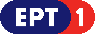 	Πρόγραμμα ΕΡΤ2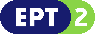 	Πρόγραμμα ΕΡΤ3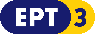 Πρόγραμμα ΕΡΤ Sports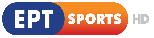 